Year 9 Industrial Technology						Class Task 2Name the marking out tools, hand tool and describe what it is used for…1. Marking out equipment				Name: ______________________________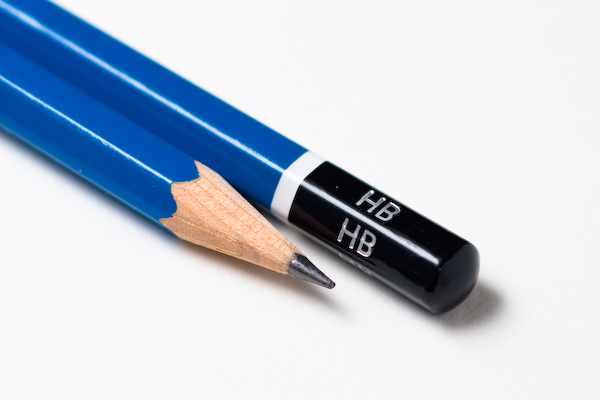 							Description: __________________________							____________________________________							____________________________________							____________________________________							____________________________________							____________________________________							____________________________________							Name: ______________________________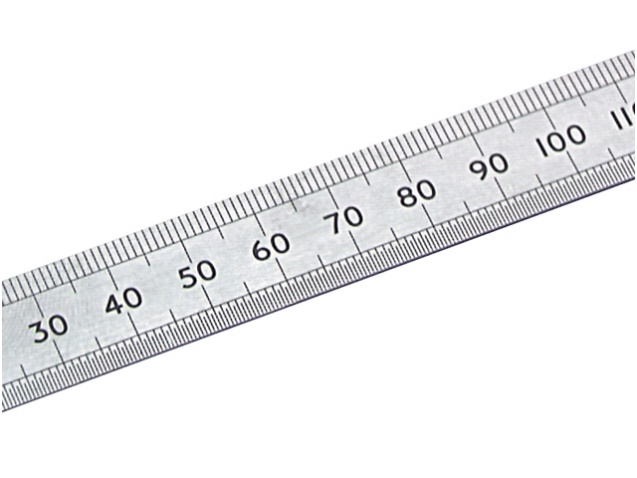 Description: __________________________							____________________________________							____________________________________							____________________________________							____________________________________							____________________________________							____________________________________							Name: ______________________________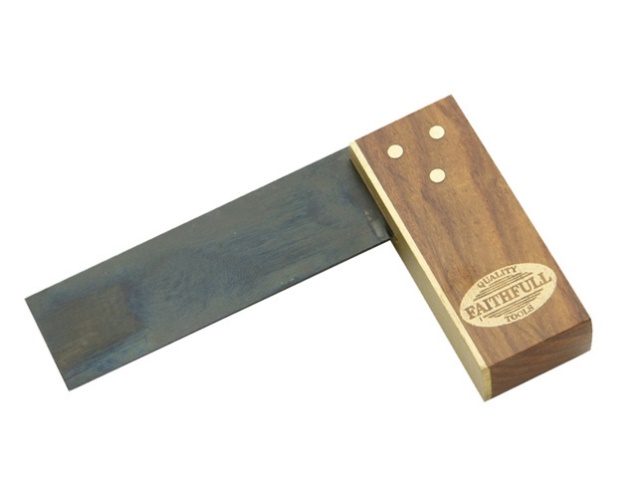 Description: __________________________							____________________________________							____________________________________							____________________________________							____________________________________							____________________________________							____________________________________1. Shaping and drilling							Name: ______________________________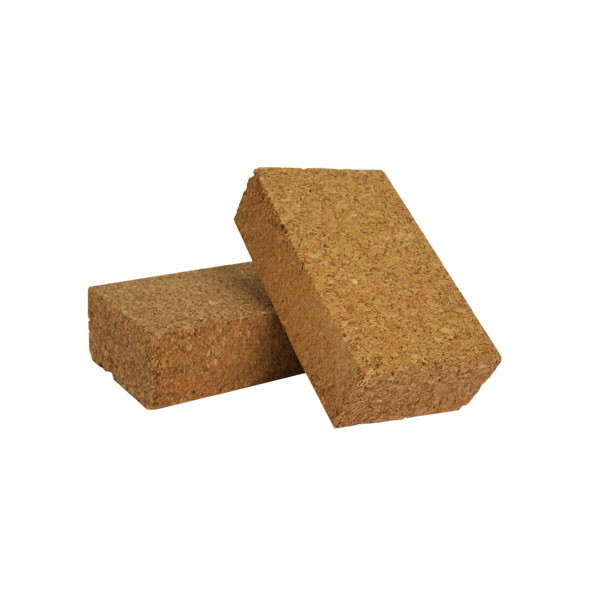 Description: __________________________							____________________________________							____________________________________							____________________________________							____________________________________							____________________________________							____________________________________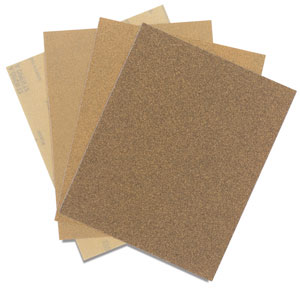 Name: ______________________________Description: __________________________							____________________________________							____________________________________							____________________________________							____________________________________							____________________________________							____________________________________							Name: ______________________________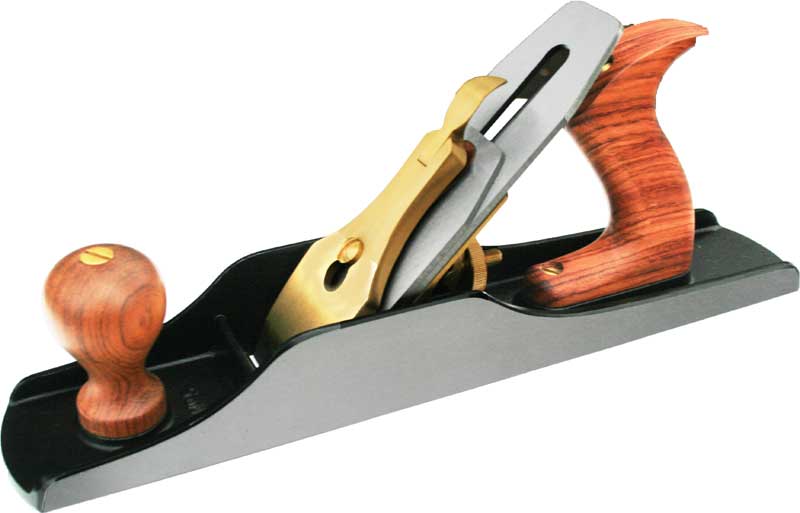 Description: __________________________							____________________________________							____________________________________							____________________________________							____________________________________							____________________________________							____________________________________